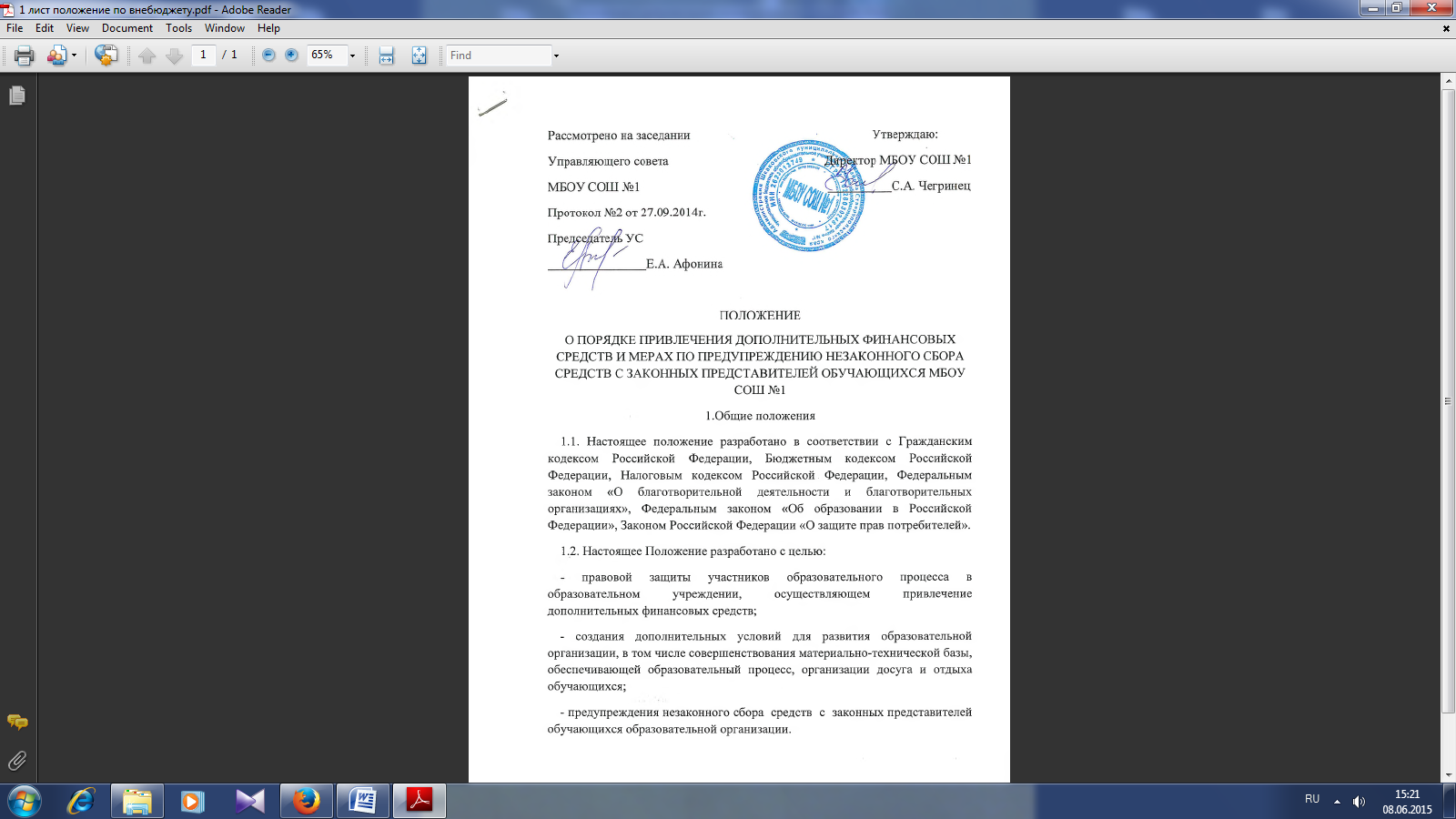     1.3. Основным источником финансирования образовательной организации является бюджет Шпаковского муниципального района.    1.4. источником получения дополнительных финансовых средств в образовательной организации является образовательная деятельность, связанная с реализацией дополнительных образовательных программ за плату, сверх федерального государственного образовательного стандарта общего образования, материальный и интеллектуальный потенциал, используемые для привлечения иных финансовых средств, сдача в аренду муниципального имущества, закрепленного за образовательной организацией на праве оперативного управления.    1.5. Источники финансирования образовательной организации, предусмотренные настоящим положением, являются дополнительными к основному источнику. Привлечение образовательной организацией дополнительных источников финансирования не влечет за собой сокращения объемов финансирования образовательной организации из бюджета Шпаковского муниципального района.    1.6. Дополнительные финансовые источники могут быть привлечены образовательной организацией на основании устава организации с соблюдением всех условий, установленных действующим законодательством Российской Федерации и настоящим Положением.    1.7. Дополнительными источниками финансирования образовательной организации могут быть средства(доходы), полученные в результате:    - предоставления дополнительных платных образовательных услуг и иных, предусмотренных уставом образовательной организации услуг;    - благотворительной деятельности организаций, предприятий и иных юридических лиц, в том числе иностранных, а также индивидуальных предпринимателей, предпринимателей без образования юридического лица;    - целевых взносов физических лиц и (или) организаций, предприятий и иных юридических лиц, в том числе иностранных, а также индивидуальных предпринимателей, предпринимателей без образования юридического лица;    - добровольных пожертвований физических лиц и (или) организаций, предприятий и иных юридических лиц, в том числе иностранных, а также индивидуальных предпринимателей, предпринимателей без образования юридического лица (далее по тексту настоящего Положения – физические и юридические лица);    - сдачи в аренду муниципального имущества, закрепленного за образовательными организациями на праве оперативного управления.    1.8. Привлечение образовательной организацией дополнительных финансовых средств является правом, а не обязанностью.    1.9. Основным принципом привлечения дополнительных финансовых средств образовательной организацией является добровольность их внесения физическими лицами, в том числе родителями (законными представителями) обучающихся и юридическими лицами.    Принуждение со стороны работников образовательной организации и родительской общественности к внесению разного вида благотворительных средств законными представителями обучающихся не допускается.    Привлечение дополнительных финансовых средств на благотворительные цели для материально-технического развития образовательной организации допускается только действующими общественными организациями(управляющим советом, родительским комитетом).2. Основные понятия, используемые в Положении    2.1. Законные представители – родители, усыновители, опекуны, попечители обучающихся муниципальной образовательной организации.    2.2. органы самоуправления в образовательном учреждении -  общее собрание, совет образовательной организации, педагогический совет организации, родительский комитет и т.п. (далее – органы самоуправления). Порядок выборов органов самоуправления образовательной организации и их компетенция определяются уставом образовательного учреждения, положением о соответствующем органе самоуправления, разрабатываемым  образовательным учреждением самостоятельно и утверждаемым руководителем образовательной организации.    2.3. Целевые взносы – добровольная передача юридическими или физическими лицами денежных средств, которые должны быть использованы по объявленному (целевому) назначению.  В контексте настоящего Положения целевое назначение – развитие образовательного учреждения.    2.4. Добровольное пожертвование – добровольное дарение вещи (включая деньги, ценные бумаги) или прав, услуг в общеполезных целях. В контексте настоящего Положения общеполезная цель – развитие образовательного учреждения.    2.5. Жертвователь – юридическое или физическое лицо, осуществляющее добровольное пожертвование.3. Условия привлечения муниципальными образовательнымиорганизациями целевых взносов    3.1. Привлечение целевых взносов может иметь своей целью приобретение необходимого образовательной организации имущества, укрепление и развитие материально-технической базы организации, охрану жизни и здоровья, обеспечение безопасности обучающихся, воспитанников в период образовательного процесса либо решение иных задач, не противоречащих уставной деятельности образовательной организации и действующему законодательству Российской Федерации.    3.2. Решение о необходимости привлечения целевых взносов юридических и (или) физических лиц, законных представителей принимается уполномоченным органом самоуправления образовательной организации на общем собрании, с утверждением цели их привлечения. Руководитель образовательной организации представляет расчеты предполагаемых расходов и финансовых средств, необходимых для осуществления вышеуказанных целей. Данная информация размещается в доступном для законных представителей месте в образовательной организации, а так же доводится до сведения законных представителей путем их оповещения на родительских собраниях.    3.3. Образовательная организация не имеет права самостоятельно по собственной инициативе привлекать целевые взносы юридических и физических лиц, законных представителей обучающихся (воспитанников) без их согласия.    3.4. Размер целевого взноса  юридическим и (или) физическим лицом, законным представителем обучающегося определяется самостоятельно.    3.5. Решение о внесении целевых взносов образовательной организации со стороны юридических лиц, а также иностранных лиц принимается ими самостоятельно, с указанием цели реализации средств, а также по предварительному письменному обращению муниципальной образовательной организации к указанным лицам.    3.6. Целевые взносы юридических и физических лиц, законных представителей обучающихся вносятся на лицевой счет образовательной организации. Внесение целевых взносов наличными средствами не допускается.    3.7. Распоряжение привлеченными целевыми взносами осуществляет руководитель образовательной организации строго по объявленному целевому назначению по согласованию с управляющим советом образовательного учреждения.    3.8. При нецелевом использовании денежных средств, полученных в виде целевых взносов юридических и физических лиц, в том числе законных представителей обучающихся, руководитель несет персональную административную ответственность, а при наличии состава преступления – уголовную ответственность.4. Условия привлечения муниципальными образовательными организациями добровольных пожертвований    4.1. Добровольные пожертвования образовательной организацией могут оказываться юридическими и физическими лицами, в том числе законными представителями обучающихся (воспитанников). Образовательная организация вправе принимать пожертвования, если это право предусмотрено его уставом.    Добровольные пожертвования в виде денежных средств юридических и физических лиц, в том числе законных представителей обучающихся (воспитанников), оформляются в соответствии с действующим гражданским законодательством, и вносятся на лицевые счета образовательных организаций. Внесение добровольных пожертвований наличными средствами не допускается.   Добровольное пожертвование в виде имущества оформляется в обязательном порядке актом приема-передачи и ставится на баланс образовательной организации в соответствии с действующим законодательством. Добровольные пожертвования недвижимого имущества подлежат государственной регистрации в порядке, установленном федеральным законодательством.    4.2. Образовательная организация не имеет права самостоятельно по собственной инициативе принуждать юридических и физических лиц, законных представителей обучающихся без их согласия к внесению добровольных пожертвований.    4.3. Принимать добровольные пожертвования в качестве вступительных взносов за прием воспитанников в образовательное учреждение, сборов на нужды образовательной организации не допускается.    4.4. Размер добровольного пожертвования юридическим и (или) физическим лицом, законным представителем обучающегося определяется самостоятельно.    4.5. Распоряжение привлеченными добровольными пожертвованиями осуществляет руководитель образовательной организации строго по определенному жертвователем назначению, В случаях внесения пожертвования на не конкретизированные цели развития образовательного учреждения, расходование этих средств  производится в соответствии со сметой расходов, согласованной с управляющим советом школы.    4.6. Руководитель обязан ежегодно предоставлять  публичный отчет о расходовании привлеченных дополнительных финансовых средств.    4.7. При использовании денежных средств, полученных в виде добровольных пожертвований юридических и физических лиц, в том числе законных представителей обучающихся, не по назначению определенному жертвователями, руководитель образовательной организации несет ответственность в соответствии с действующим законодательством.5. Контроль за соблюдением законности привлечения дополнительных финансовых средств    5.1.  Контроль  за соблюдением законности привлечения дополнительных финансовых средств образовательной организацией осуществляется отделом образования администрации Шпаковского муниципального района в соответствии с настоящим Положением.    5.2. Запрещается отказывать гражданам в приеме детей из-за невозможности или нежелания законных представителей осуществлять целевые взносы, добровольные пожертвования, либо выступать потребителем дополнительных образовательных платных услуг.    5.3. Запрещается вовлекать обучающихся в финансовые отношения между их законными представителями и образовательной организацией.6. Заключительные положения    6.1. Руководитель образовательной организации несет персональную ответственность за соблюдение порядка привлечения и использования дополнительных финансовых средств.    6.2. Средства, полученные образовательной организацией в качестве благотворительной помощи, целевых взносов, пожертвований, дарения или другие доходы, полученные на безвозмездной основе, не являются объектом налогооблажения по НДС и налога на прибыль.